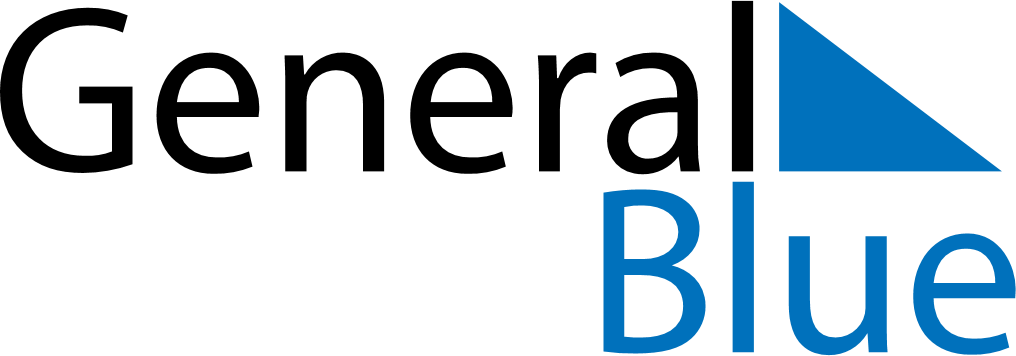 Weekly CalendarApril 18, 2027 - April 24, 2027Weekly CalendarApril 18, 2027 - April 24, 2027Weekly CalendarApril 18, 2027 - April 24, 2027Weekly CalendarApril 18, 2027 - April 24, 2027Weekly CalendarApril 18, 2027 - April 24, 2027Weekly CalendarApril 18, 2027 - April 24, 2027SundayApr 18MondayApr 19MondayApr 19TuesdayApr 20WednesdayApr 21ThursdayApr 22FridayApr 23SaturdayApr 246 AM7 AM8 AM9 AM10 AM11 AM12 PM1 PM2 PM3 PM4 PM5 PM6 PM